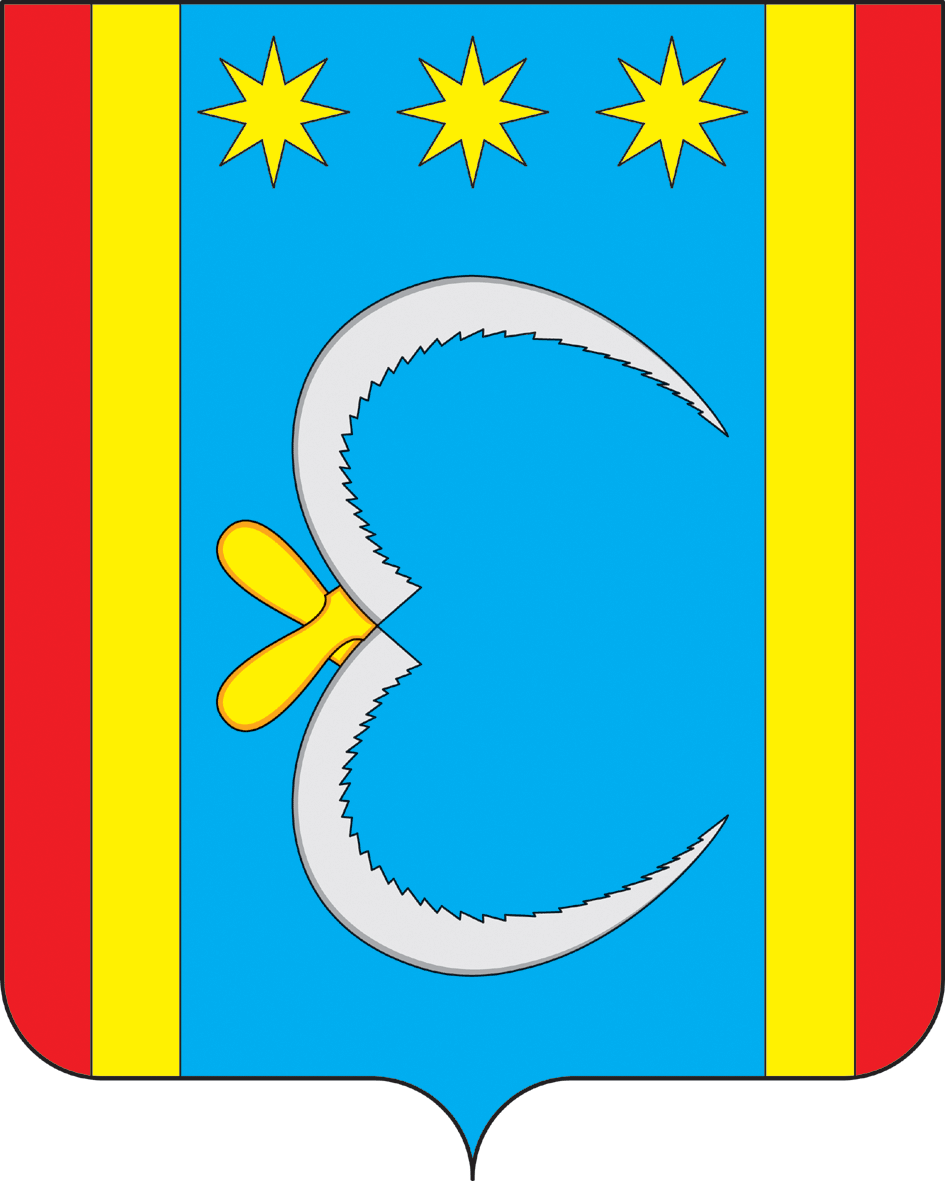 РОССИЙСКАЯ ФЕДЕРАЦИЯАДМИНИСТРАЦИЯ НИКОЛО-АЛЕКСАНДРОВСКОГО СЕЛЬСОВЕТАОКТЯБРЬСКОГО РАЙОНА АМУРСКОЙ ОБЛАСТИПОСТАНОВЛЕНИЕ23.08.2018                                                                                                          № 47с. Николо-АлександровкаО медицинском обслуживании населения на территории Николо-Александровского сельсовета На территории администрации расположена амбулатория с.Николо-Александровка. Коллектив состоит из четырех человек, заведующая амбулаторией фельдшер Шульга Татьяна Ивановна. При амбулатории имеется машина скорой помощи, обслуживает село Николо-Александровка и при необходимости другие сёла. В селе Николо-Александровка проживает 461 человека из них детей 93, детей до года 3 человек, подростков 6 человек. Беременных женщин три. На «Д» учете состоит 63 человека, сахарный диабет- 12 человека, гипертоники -16 человек, по онкологическим заболеваниям -7, заболевание органов дыхания-5, желудочное - кишечного тракта-4, почек -3, сердечнососудистые -9, заболевания щитовидной железы-5, невролгические-5, состоит на учете психиатра -15человек, у нарколога – 12 человек. Флюорографическое обследование подлежало пройти 368 человек, прошли за 7мь месяцев - 119 человек из них 7 подростков. С начала года работала выездная поликлиника за полугодие выездов -8. Проведен медосмотр школьников и неорганизованного детского населения. Все дети осмотрены на 100% специалистами районной поликлиники. Один раз в месяц в амбулатории работает терапевт.п о с т а н о в л я ю:  		 1.Рекомендовать: Шульга Т.И. фельдшеру амбулатории с.Николо-Александровка и Пономаревой Н.П - фельдшеру ФАПа села Покровка; 	-усилить контроль за своевременной вакцинацией взрослого населения и ежегодным прохождением флюорографического обследования, усилить контроль за неблагополучными семьями с детьми на дому.                 - продолжать санитарно- просветительную работу среди населения по профилактике туберкулеза 3. Контроль за исполнением настоящего постановления оставляю за собой.Глава Николо-Александровского сельсовета                                                                                            Г.Т.Панарина         